Figura 1 - Mini-Projekt (Miniprojeto)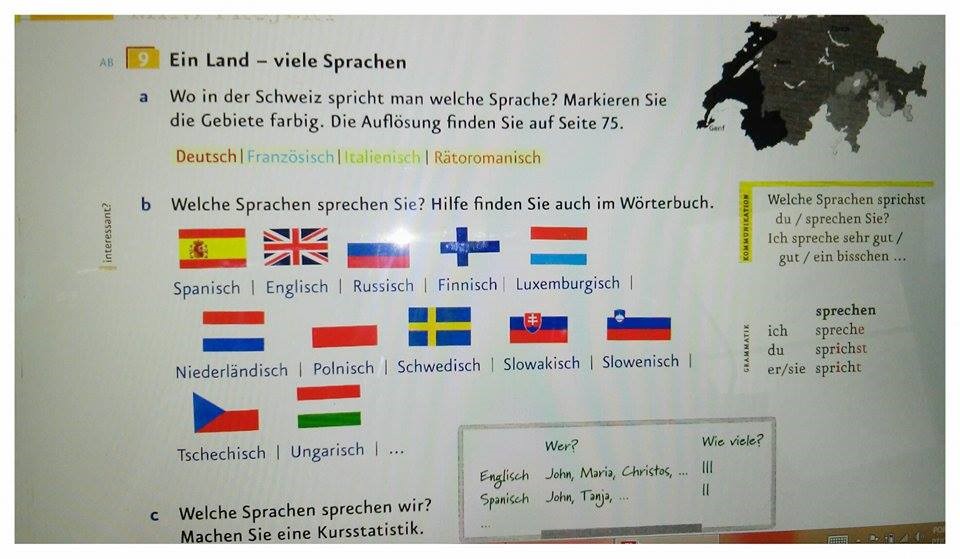 Fonte: EVAS, PUDE e SPECHT. Menschen (2012, p. 20)Figura 2 - Film-Stationen (Estações do filme) Fonte: EVAS, PUDE e SPECHT. Menschen (2012, p. 22)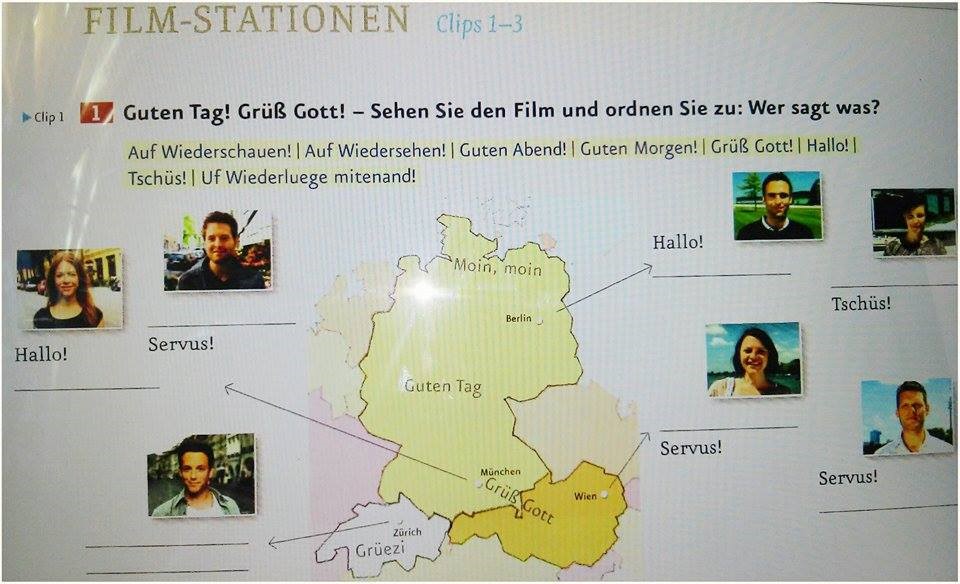 Figura 3 -  Du oder Sie? (Você ou Senhor/a?)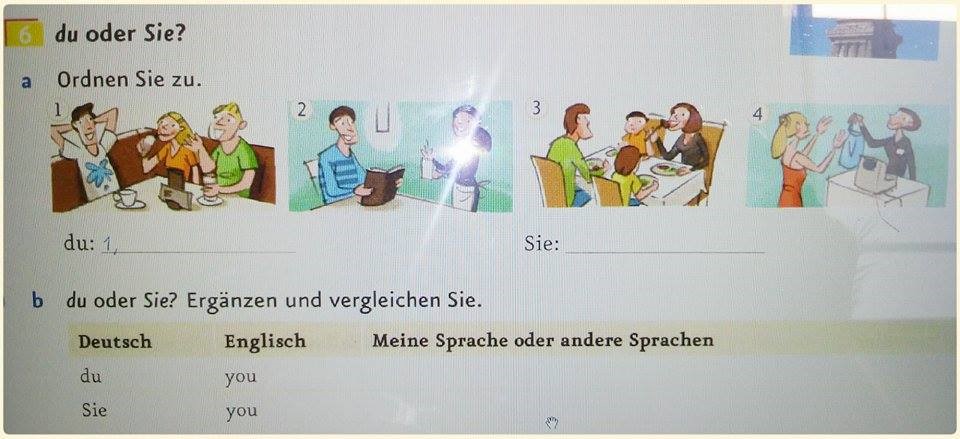 Fonte: EVAS, PUDE e SPECHT. Menschen (2012, p. 7)Figura 4 - Basistraining (Treinamento básico)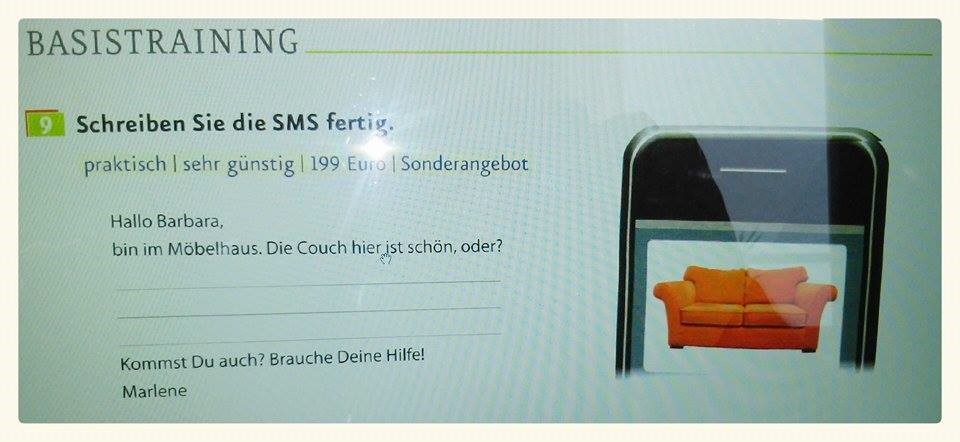 Fonte: EVAS, PUDE e SPECHT. Menschen (2012, p. 32)Figura 5A - Aktionseiten (Páginas interativas)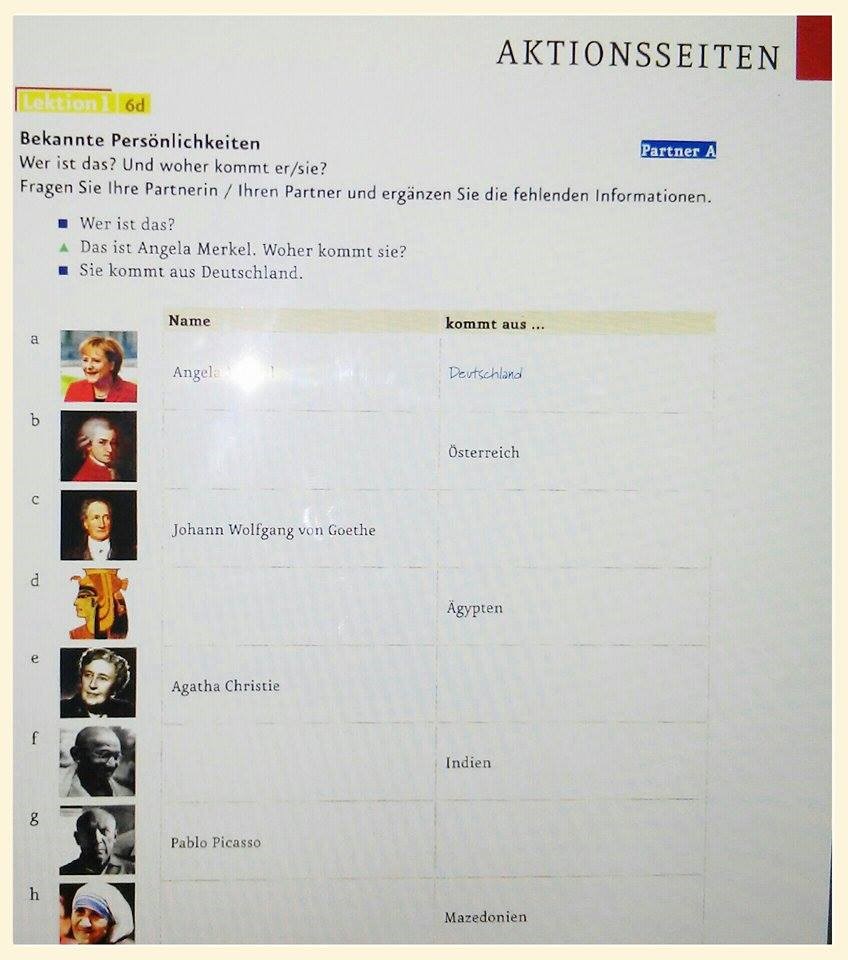 Fonte: EVAS, PUDE e SPECHT. Menschen (2012, p. 75)Figura 5B - Aktionseiten (Páginas interativas)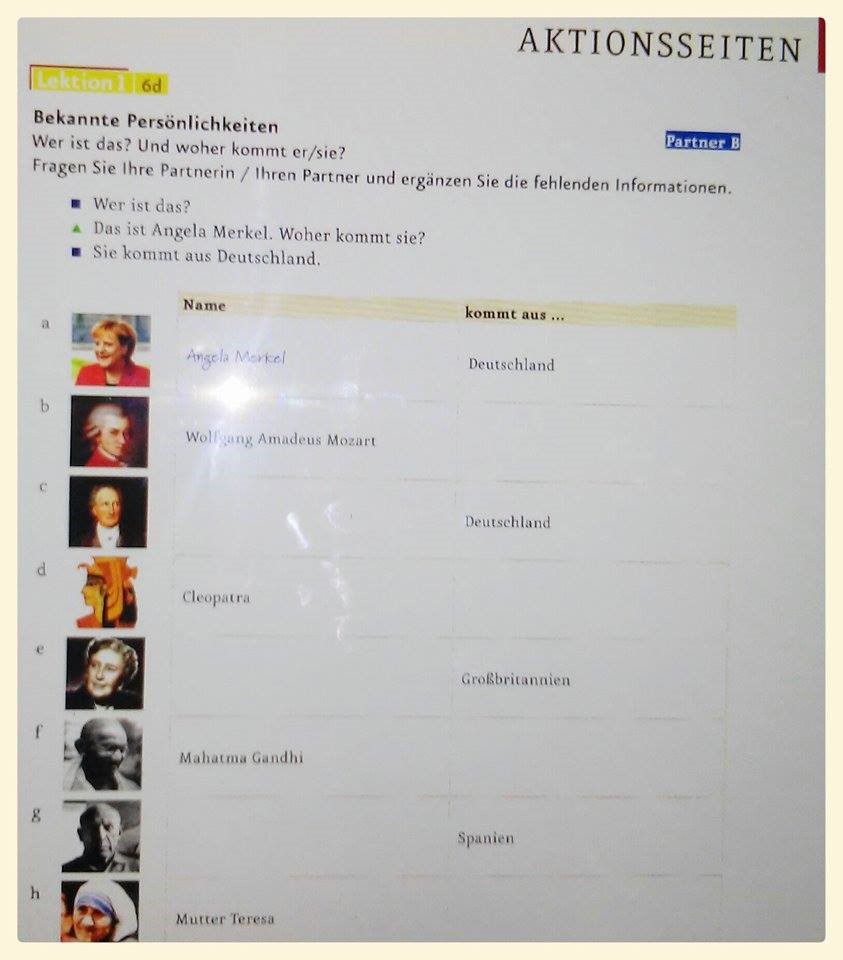 Fonte: EVAS, PUDE e SPECHT. Menschen (2012, p. 77)Figura 6 - Literatur (Literatura)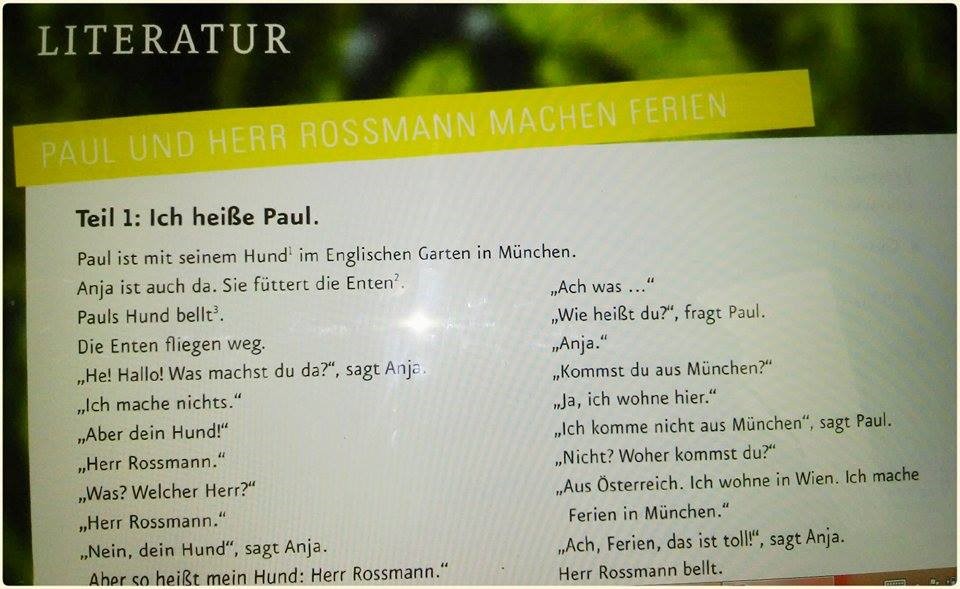 Fonte: EVAS, PUDE e SPECHT. Menschen (2012, p. 29)Figura 7 - Literatur (Literatura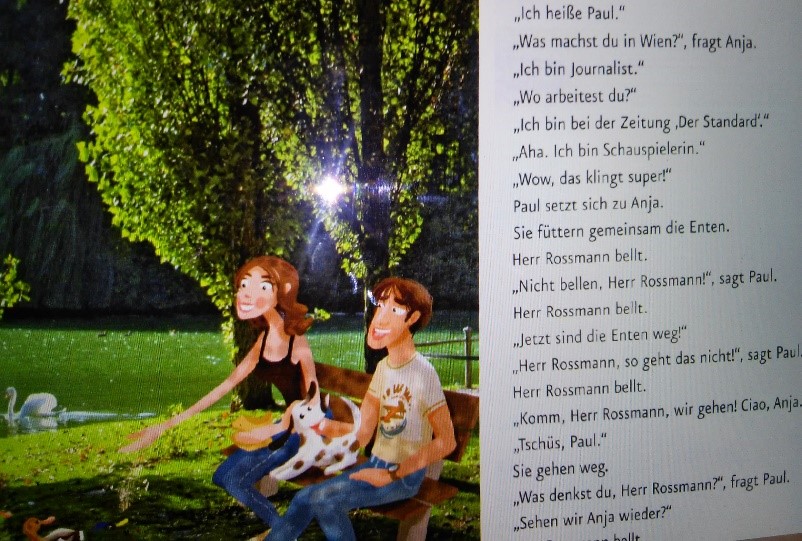 Fonte: EVAS, PUDE e SPECHT. Menschen (2012, p. 29)